Santa Isabel de Portugal 1271-1325Piadosa y generosa fue la reina buena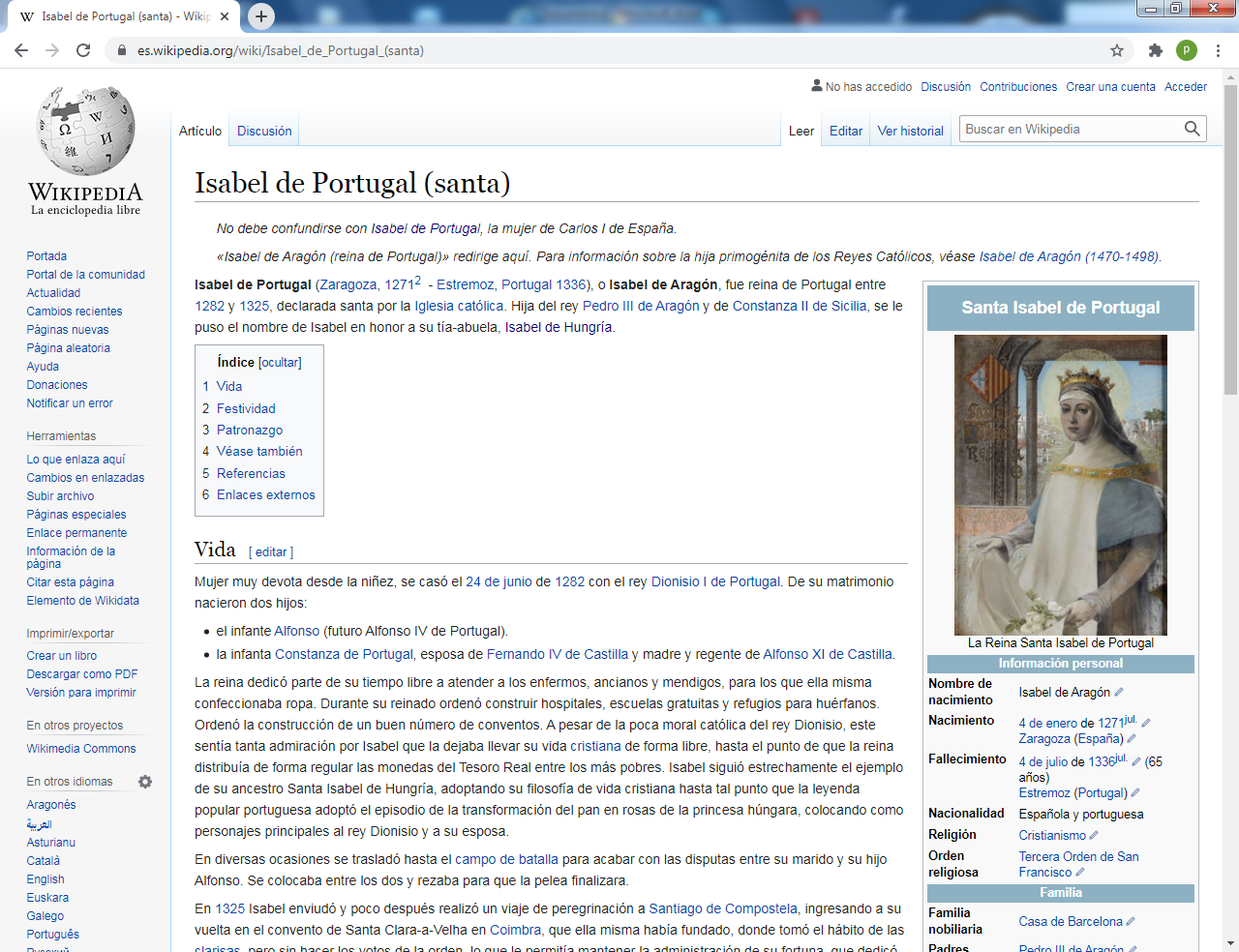    Isabel de Portugal nació en Zaragoza en 1271​ y murió en  Estremoz, Portugal  en 1336. Se la considera también como Isabel de Aragón, Fue reina de Portugal entre 1282 y 1325. Fue declarada santa por la Iglesia católica.     Hija del rey Pedro III de Aragón y de Constanza II de Sicilia, se le indujo a casarse con  el monarca de Portugal Don Denís (1261-1325) en 1282. Tenía doce años de edad y fue reina de este país entre 1282 y 1325.     Mujer muy devota desde la niñez, se casó el 24 de junio de 1282 con el rey Dionisio I de Portugal. De su matrimonio nacieron dos hijos:           el infante Alfonso (futuro Alfonso IV de Portugal).           la infanta Constanza de Portugal, esposa de Fernando IV de Castilla                      y madre y regente de Alfonso XI de Castilla.    Mujer muy querida, es conocida por los portugueses como la Rainha Santa, por su extrema religiosidad. Fue protagonista de una de las peregrinaciones a Santiago más famosas y mitificadas de la historia. La realizó a mediados de 1325, siendo arzobispo compostelano el francés  Berenguel de Landoira. Peregrinó desde la ciudad lusa no lejana de Coimbra,  poco después de la muerte de Don Denís, tan devoto como ella del Apóstol.     Lo hizo acompañada de una guardia armada que custodiaba una caravana con joyas y objetos de lujo destinados al santo, entre los que figuraba su propia corona real. Fue posiblemente el mayor tesoro ofrendado nunca a Santiago por un peregrino no español y, en cualquier caso, uno de los mayores de la historia compostelana. Nada se conserva de él en la catedral de Santiago.   Isabel, que realizó el último tramo hasta Santiago a pie, se despojó al llegar de sus atuendos, que también dejó en ofrenda. El arzobispo la obsequió con un lujoso báculo en forma de tau, muy semejante al que sostiene Santiago en el Pórtico de la Gloria de la catedral compostelana, y una especie de escarcela decorada con la concha de vieira.   A su muerte, se hizo enterrar con ambos atributos, como se descubrió en 1612 al inspeccionar su sepulcro en Coimbra.   La reina dedicó parte de su tiempo libre a atender a los enfermos, ancianos y mendigos,  para los que ella misma confeccionaba ropa. Durante su reinado ordenó construir hospitales, escuelas gratuitas y refugios para huérfanos. Ordenó la construcción de un buen número de conventos.     A pesar de la poca moral católica del rey Dionisio, este sentía tanta admiración por Isabel que la dejaba llevar su vida cristiana de forma libre, hasta el punto de que la reina distribuía de forma regular las monedas del Tesoro Real entre los más pobres. Isabel siguió estrechamente el ejemplo de su familiar Santa Isabel de Hungría, adoptando su filosofía de vida cristiana hasta tal punto que la leyenda popular portuguesa adoptó el episodio de la transformación del pan en rosas de la princesa húngara, colocando como personajes principales al rey Dionisio y a su esposa, cosa que en realidad no fue hecho de esta reina, sino de una princesa mora anterior.  En diversas ocasiones se trasladó hasta el campo de batalla para suplicar la paz y para atender personalmente a los soldados heridos. Iba sobre todo para acabar con las disputas entre su marido y su hijo Alfonso. Se colocaba entre los dos y rezaba para que la pelea finalizara.   En 1325 Isabel enviudó y poco después realizó un viaje de peregrinación a Santiago de Compostela, ingresando a su vuelta en el convento de Santa Clara-a-Velha en Coimbra, que ella misma había fundado, donde tomó el hábito de las clarisas, pero sin hacer los votos de la orden, lo que le permitía mantener la administración de su fortuna, que dedicó a las obras de caridad.   Diez años después, muerto ya el esposo, Isabel de Portugal peregrinaría de nuevo a Compostela (1335), presintiendo la cercanía de la muerte. Viajó a pie, casi de incógnito y pidiendo limosna, como una pobre peregrina. Según algún relato y tradición  portuguesa posterior que historiadores lusos ha puesto en entredicho esa peregrinación fue incierta.    Ya retirada, tuvo que volver a mediar, esta vez entre su hijo Alfonso y su nieto Alfonso XI de Castilla. Inició un viaje hacia el campo de batalla de Castilla para poner paz entre los dos familiares. A su regreso se encontró indispuesta y murió en Estremoz el 4 de julio de 1336. Sus restos fueron sepultados en su convento de Santa Clara-a-Velha; pero al resultar este progresivamente anegado por las aguas del río Mondego tuvieron que ser trasladados en el siglo XVII al nuevo convento de Santa Clara-a-Nova.   De vuelta a Portugal, falleció poco después. Fue enterrada en el convento de Santa Clara de Coimbra, por ella fundado, con sus atributos de peregrina, de los que se conserva parte del báculo de cobre y plata con el que la había obsequiado el arzobispo Berenguel      Fue beatificada en 1526 y canonizada por el papa Urbano VIII en 1625. ​ Su festividad fue introducida en el santoral católico, celebrándose el 4 de julio, día de su muerte. Posteriormente, en 1694 el papa Inocencio XII movió la fiesta al día 8 de julio, de modo que no coincidiera con la celebración de la Octava de los santos Pedro y Pablo (del 29 de junio al 6 de julio). ​     Su esplendoroso túmulo se culmina con una estatua yacente que representa a Isabel con los símbolos de la peregrinación jacobea. Tras su muerte, el pueblo portugués le atribuyó todo tipo de milagros, lo que agigantó su leyenda. Fue santificada en 1625. En Santiago, la tradición la señala como fundadora de un hospital en la rúa da Raíña [calle de la Reina] para perpetuar su recuerdo y el de su marido.  En 2009, se publicó La rosa de Coimbra (en Portugal Memórias da Rainha Santa) de la escritora española María Pilar Queralt del Hierro, biografía novelada de este personaje.